                                       Пояснительная записка Примерная программа по учебному предмету «Технология» для основной ступени общего образования, в контексте подготовки обучающихся в соответствии с требованиями Федерального государственного образовательного стандарта общего образования, обеспечивает: развитие инновационной творческой деятельности обучающихся в процессе решения прикладных учебных задач; активное использование знаний, полученных при изучении других учебных предметов, и сформированных универсальных учебных действий; совершенствование умений выполнять учебно-исследовательскую и проектную деятельность; формирование представлений о социальных и этических аспектах научно-технического прогресса; формирование способности придавать экологическую направленность любой деятельности, в том числе творческому проектированию; демонстрировать экологическое мышление в разных формах деятельности. Цели изучения учебного предмета «Технология» Основными целями изучения учебного предмета «Технология» в системе основного общего образования являются: обеспечение понимание обучающимися сущности современных материальных, информационных и социальных технологий и перспектив их развития; освоение технологического подхода как универсального алгоритма преобразующей и созидательной деятельности; формирование технологической культуры и проектно-технологического мышления на основе включения обучающихся в разнообразные виды технологической деятельности по созданию личностно или общественно значимых продуктов труда; овладение необходимыми в повседневной жизни базовыми безопасными приёмами использования распространёнными инструментами, механизмами и машинами, способами управления, широко применяемыми в жизни современных людей видами бытовой техники; овладение распространёнными общетрудовыми и специальными умениями, необходимыми для проектирования и создания продуктов труда; развитие у обучающихся познавательных интересов, пространственного воображения, интеллектуальных, творческих, коммуникативных и организаторских способностей; воспитание трудолюбия, бережливости, аккуратности, целеустремлённости, предприимчивости, ответственности за результаты своей деятельности, уважительного отношения к людям различных профессий и результатам их труда; воспитание гражданских и патриотических качеств личности на примерах отечественных достижений в сфере технологий производства и социальной сфере; формирование информационной основы и персонального опыта, необходимых для определения обучающимся направлений своего дальнейшего образования в контексте построения жизненных планов, в первую очередь касающихся сферы и содержания будущей профессиональной деятельности. Общая характеристика учебного предмета «Технология» Обучение школьников технологии строится на основе освоения конкретных процессов преобразования и использования материалов, энергии, информации, объектов природной и социальной среды. На основе данной программы в образовательной организации допускается построение рабочей программы, в которой иначе строятся разделы и темы, с минимально допустимой коррекцией объёма времени, отводимого на их изучение. Содержание программы предусматривает освоение материала по следующим образовательным линиям: распространённые технологии современного производства и сферы услуг; культура и эстетика труда; получение, обработка, хранение и использование технической и технологической информации; элементы черчения, графики и дизайна; элементы прикладной экономики, предпринимательства; влияние технологических процессов на окружающую среду и здоровье человека; творческая, проектно-исследовательская деятельность; технологическая культура производства и культура труда; история, перспективы и социальные последствия развития техники и технологии. Содержание деятельности обучающихся по программе в соответствии с целями выстроено в структуре 11 разделов: Раздел 1. Основы производства. Раздел 2. Общая технологияРаздел 3. Техника. Раздел 4. Технологии получения, обработки, преобразования и использования материалов. Раздел 5. Технологии обработки пищевых продуктов Раздел 6. Технологии получения, преобразования и использования энергии. Раздел 7. Технологии получения, обработки и использования информации. Раздел 8. Технологии растениеводства. Раздел 9. Технологии животноводства. Раздел 10. Социальные-экономические технологии. Раздел 11. Методы и средства творческой исследовательской и проектной деятельности. Все разделы содержания связаны между собой: результаты работ в рамках одного раздела служат исходным продуктом для постановки задач в другом – от информирования, моделирования элементов технологий и ситуаций к реальным технологическим системам и производствам, способам их обслуживания и устройством отношений работника и работодателя. Основная форма обучения – познавательная и созидательная деятельность обучающихся. Приоритетными методами обучения являются познавательно-трудовые упражнения, лабораторно-практические, опытно-практические работы. Программой предусмотрено построение годового учебного плана занятий с введением творческой проектной деятельности с начала учебного года. При организации творческой проектной деятельности обучающихся необходимо акцентировать их внимание на потребительском назначении продукта труда или того изделия, которое они выбирают в качестве объекта проектирования и изготовления (его потребительной стоимости). Учитель должен помочь школьникам выбрать такой объект для творческого проектирования (в соответствии с имеющимися возможностями), который обеспечивал бы охват максимума рекомендуемых в программе технологических операций. При этом надо, чтобы объект был посильным для школьников соответствующего возраста. Для более глубокого освоения предмета «Технология» желательно организовать для обучающихся летнюю (или осеннюю) технологическую практику за счёт времени из компонента образовательной организации. В период практики школьники под руководством учителя могут выполнять посильный ремонт учебных приборов и наглядных пособий, классного оборудования, школьных помещений, санитарно-технических коммуникаций, выполнять сельскохозяйственные работы и др. Особенно это целесообразно по технологиям растениеводства и животноводства. Обучение технологии предполагает широкое использование межпредметных связей. Это связи с алгеброй и геометрией при проведении расчётных операций и графических построений; с химией при изучении свойств конструкционных и текстильных материалов, пищевых продуктов; с биологией при рассмотрении и анализе технологий получения и преобразования объектов живой природы, как источника сырья с учетом экологических проблем, деятельности человека как создателя материально-культурной среды обитания; с физикой при изучении характеристик материалов, устройства и принципов работы машин, механизмов приборов, видов современных технологий; с историей и искусством при изучении технологий художественно-прикладной обработки материалов, с иностранным языком при трактовке терминов и понятий. При этом возможно проведение интегрированных занятий в рамках отдельных разделов. Место предмета «Технология» в базисном учебном плане Учебный предмет «Технология» является необходимым компонентом общего образования школьников. Это фактически единственный школьный учебный курс, отражающий в своём содержании общие принципы преобразующей деятельности человека и все аспекты материальной культуры. Он направлен на овладение обучающимися навыками конкретной предметно-преобразующей (а не виртуальной) деятельности, создание субъективно новых ценностей, что, несомненно, соответствует потребностям развития общества. В рамках технологии происходит знакомство с миром профессий и ориентация школьников на работу в различных сферах общественного производства. Тем самым обеспечивается преемственность перехода учащихся от общего к профессиональному образованию и трудовой деятельности. Базисный учебный план образовательной организации на этапе основного общего образования должен включать 242 учебных часа для обязательного изучения предметной области «Технология»: из расчёта в 5–7 классах – 1 часа в неделю, в 8 классе – 1 час. Дополнительно рекомендуется выделить за счёт резерва учебного времени и внеурочной деятельности в 8 классе – 1 час в неделю и в 9 классе – 2 часа. При проведении учебных занятий по технологии в 5–8 (9) классах осуществляется деление классов на подгруппы: в городских общеобразовательных учреждениях при наполняемости 25 и более человек, в сельских — 20 и более человек. При наличии необходимых условий и средств возможно деление на группы классов с меньшей наполняемостью при проведении занятий. Основную часть содержания программы составляет деятельность обучающихся, направленная на изучение, создание и преобразование материальных, информационных и социальных объектов. Важнейшую группу образовательных результатов составляет полученный и осмысленный обучающимися опыт познавательной и практической деятельности. В урочное время деятельность обучающихся организуется как в индивидуальной, так и в групповой форме. Педагогическое сопровождение со стороны учителя принимает форму прямого руководства, консультирования или сводится к педагогическому наблюдению за деятельностью с последующей организацией анализа (рефлексии). Рекомендуется строить учебный процесс таким образом, чтобы объяснение учителя в той или иной форме составляло не более 0,2 урочного времени и не более 0,15 объёма программы. Основной формой обучения должна быть познавательно-созидательная деятельность учащихся. Программой подразумевается и значительная внеурочная активность обучающихся. Такое решение обусловлено задачами формирования учебной самостоятельности, высокой степенью ориентации на индивидуальные запросы и интересы обучающегося, на особенность возраста как периода разнообразных «безответственных» проб сил. Организация внеурочной деятельности в рамках предметной области «Технология» предполагает такие формы, как проектная деятельность обучающихся, экскурсии, домашние задания и краткосрочные курсы дополнительного образования (или мастер-классы, не более 17 часов), позволяющие освоить конкретную материальную или информационную технологию, необходимую для изготовления продукта труда в проекте обучающегося, субъективно актуального на момент прохождения курса. Требования к результатам изучения учебного предмета «Технология» В соответствии с требованиями Федерального государственного образовательного стандарта основного общего образования планируемые результаты освоения предмета «Технология» отражают: осознание роли техники и технологий для прогрессивного развития общества; формирование целостного представления о техносфере, сущности технологической культуры и культуры труда; уяснение социальных и экологических последствий развития технологий промышленного и сельскохозяйственного производства, энергетики и транспорта; овладение методами учебно-исследовательской и проектной деятельности, решения творческих задач, моделирования, конструирования и эстетического оформления изделий, обеспечения сохранности продуктов труда;  овладение минимально достаточным для курса объёмом средств и форм графического отображения объектов или процессов, правилами выполнения графической документации;  формирование умений устанавливать взаимосвязь знаний по разным учебным предметам для решения прикладных учебных задач; развитие умений применять технологии представления, преобразования и использования информации, оценивать возможности и области применения средств и инструментов ИКТ в современном производстве или сфере обслуживания; формирование представлений о мире профессий, связанных с изучаемыми технологиями, их востребованности на рынке труда. При формировании перечня планируемых результатов освоения предмета «Технология» учтены требования Федерального государственного образовательного стандарта основного образования к личностным, и требования индивидуализации обучения.  Личностные результаты Проявление познавательных интересов и творческой активности в данной области предметной технологической деятельности. Выражение желания учиться и трудиться на производстве для удовлетворения текущих и перспективных потребностей. Развитие трудолюбия и ответственности за качество своей деятельности. Овладение установками, нормами и правилами научной организации умственного и физического труда. Самооценка своих умственных и физических способностей для труда в различных сферах с позиций будущей социализации. Планирование образовательной и профессиональной карьеры. Осознание необходимости общественно полезного труда как условия безопасной и эффективной социализации. Бережное отношение к природным и хозяйственным ресурсам. Готовность к рациональному ведению домашнего хозяйства. Проявление технико-технологического и экономического мышления при организации своей деятельности. Метапредметные результаты Планирование процесса познавательной деятельности. Ответственное отношение к культуре питания, соответствующего нормам здорового образа жизни. Определение адекватных условиям способов решения учебной или трудовой задачи на основе заданных алгоритмов. Проявление нестандартного подхода к решению учебных и практических задач в процессе моделирования изделия или технологического процесса. Самостоятельное выполнение различных творческих работ по созданию оригинальных изделий технического творчества и декоративно-прикладного искусства. Виртуальное и натурное моделирование художественных и технологических процессов и объектов. Приведение примеров, подбор аргументов, формулирование обоснованных выводов по обоснованию технико-технологического и организационного решения; отражение в устной или письменной форме результатов своей деятельности. Выявление потребностей, проектирование и создание объектов, имеющих субъективную потребительную стоимость или социальную значимость. Выбор для решения познавательных и коммуникативных задач различных источников информации, включая энциклопедии, словари, интернет ресурсы и другие базы данных. Использование дополнительной информации при проектировании и создании объектов, имеющих личностную или общественно значимую потребительную стоимость. Согласование и координация совместной познавательно-трудовой деятельности с другими ее участниками. Объективная оценка своего вклада в решение общих задач коллектива. Оценка своей познавательно-трудовой деятельности с точки зрения нравственных, правовых норм, эстетических ценностей по принятым в обществе и коллективе требованиям и принципам. Обоснование путей и средств устранения ошибок или разрешения противоречий в выполняемых технологических процессах. Соблюдение норм и правил культуры труда в соответствии с технологической культурой производства. Соблюдение безопасных приемов познавательно-трудовой деятельности и созидательного труда. Предметные результаты В познавательной сфере: рациональное использование учебной и дополнительной технической и технологической информации для проектирования и создания объектов труда; оценка технологических свойств материалов и областей их применения; ориентация в имеющихся и возможных технических средствах и технологиях создания объектов труда; классификация видов и назначения методов получения и преобразования материалов, энергии информации, объектов живой природу и социальной среды, а также соответствующих технологий промышленного производства; распознавание видов, назначения материалов, инструментов и оборудования, применяемого в технологических процессах; владение кодами и методами чтения и способами графического представления технической, технологической и инструктивной информации; владение способами научной организации труда, формами деятельности, соответствующими культуре труда и технологической культуре производства; применение общенаучных знаний в процессе осуществления рациональной технологической деятельности; Применение элементов прикладной экономики при обосновании технологий и проектов;  владение алгоритмами и методами решения технических и технологических задач. В трудовой сфере: планирование технологического процесса и процесса труда; организация рабочего места с учетом требований эргономики и научной организации труда; подбор материалов с учетом характера объекта труда и технологии; проведение необходимых опытов и исследований при подборе материалов и проектировании объекта труда; подбор инструментов и оборудования с учетом требований технологии и материально-энергетических ресурсов; анализ, разработка и/или реализация прикладных проектов, предполагающих: изготовление материального продукта на основе технологической документации с применением элементарных (не требующих регулирования) и сложных (требующих регулирования/настройки) рабочих инструментов/технологического оборудования; модификацию материального продукта по технической документации и изменения параметров технологического процесса для получения заданных свойств материального продукта; определение характеристик и разработку материального продукта, включая его моделирование в информационной среде (конструкторе); анализ, разработка и/или реализация технологических проектов, предполагающих оптимизацию заданного способа (технологии) получения требующегося материального продукта (после его применения в собственной практике); анализ, разработка и/или реализация проектов, предполагающих планирование (разработку) материального продукта в соответствии с задачей собственной деятельности (включая моделирование и разработку документации); планирование (разработка) материального продукта на основе самостоятельно проведенных исследований потребительских интересов; разработка плана продвижения продукта; проведение и анализ конструирования механизмов, простейших роботов, позволяющих решить конкретные задачи (с помощью стандартных простых механизмов, с помощью материального или виртуального конструктора); планирование последовательности операций и разработка инструкции, технологической карты для исполнителя, согласование с заинтересованными субъектами; выполнение технологических операций с соблюдением установленных норм, стандартов и ограничений; определение качества сырья и пищевых продуктов органолептическими и лабораторными методами; приготовление кулинарных блюд из молока, овощей, рыбы, мяса, птицы, круп и др. с учетом требований здорового образа жизни; формирование ответственного отношения к сохранению своего здоровья; составление меню для подростка, отвечающего требованию сохранения здоровья; заготовка продуктов для длительного хранения с максимальным сохранением их пищевой ценности; соблюдение безопасных приемов труда, правил пожарной безопасности, санитарии и гигиены; соблюдение трудовой и технологической дисциплины; выбор и использование кодов и средств представления технической и технологической информации и знаковых систем (текст, таблица, схема, чертеж, эскиз, технологическая карта и др.) в соответствии с коммуникативной задачей, сферой и ситуацией общения; контроль промежуточных и конечных результатов труда по установленным критериям и показателям с использованием контрольных и мерительных инструментов и карт пооперационного контроля; выявление допущенных ошибок в процессе труда и обоснование способов их исправления; документирование результатов труда и проектной деятельности; расчёт себестоимости продукта труда. В мотивационной сфере: оценка своей способности и готовности к труду в конкретной предметной деятельности; выбор профиля технологической подготовки в старших классах полной средней школы или профессии в учреждениях начального профессионального или среднего специального обучения; выраженная готовность к труду в сфере материального производства; согласование своих потребностей и требований с другими участниками познавательно-трудовой деятельности; осознание ответственности за качество результатов труда; наличие экологической культуры при обосновании объекта труда и выполнении работ; стремление к экономии и бережливости в расходовании времени, материалов, денежных средств и труда. В эстетической сфере: дизайнерское проектирование изделия или рациональная эстетическая организация работ; применение различных технологий технического творчества и декоративно-прикладного искусства (резьба по дереву, чеканка, роспись ткани, ткачество, войлок, вышивка, шитье и др.) в создании изделий материальной культуры; моделирование художественного оформления объекта труда; способность выбрать свой стиль одежды с учетом особенности своей фигуры; эстетическое оформление рабочего места и рабочей одежды; сочетание образного и логического мышления в процессе творческой деятельности; создание художественного образа и воплощение его в продукте; развитие пространственного художественного воображения; развитие композиционного мышления, чувства цвета, гармонии, контраста, пропорции, ритма, стиля и формы; понимание роли света в образовании формы и цвета; решение художественного образа средствами фактуры материалов; использование природных элементов в создании орнаментов, художественных образов моделей; сохранение и развитие традиций декоративно-прикладного искусства и народных промыслов в современном творчестве; применение методов художественного проектирования одежды; художественное оформление кулинарных блюд и сервировка стола; соблюдение правил этикета. В коммуникативной сфере: умение быть лидером и рядовым членом коллектива; формирование рабочей группы с учетом общности интересов и возможностей будущих членов трудового коллектива; выбор знаковых систем и средств для кодирования и оформления информации в процессе коммуникации; публичная презентация и защита идеи, варианта изделия, выбранной технологии и др.; способность к коллективному решению творческих задач; способность объективно и доброжелательно оценивать идеи и художественные достоинства работ членов коллектива; способность прийти на помощь товарищу; способность бесконфликтного общения в коллективе. В физиолого-психологической сфере: развитие моторики и координации движений рук при работе с ручными инструментами и приспособлениями; достижение необходимой точности движений и ритма при выполнении различных технологических операций; соблюдение требуемой величины усилия, прикладываемого к инструменту с учетом технологических требований; развитие глазомера; развитие осязания, вкуса, обоняния. В результате обучения по данной программе обучающиеся должны овладеть: трудовыми и технологическими знаниями и умениями по преобразованию и использованию материалов, энергии, информации, необходимыми для создания продуктов труда в соответствии с предполагаемыми функциональными и эстетическими свойствами; умениями ориентироваться в мире профессий, оценивать свои профессиональные интересы и склонности к изучаемым видам трудовой деятельности, составлять жизненные и профессиональные планы; навыками самостоятельного планирования и ведения домашнего хозяйства; культуры труда, уважительного отношения к труду и результатам труда; ответственным отношением к сохранению своего здоровья и ведению здорового образа жизни, основой которого является здоровое питание. При формировании перечня планируемых результатов освоения каждого из разделов в программу включены результаты базового уровня, обязательного к освоению всеми обучающимися, и повышенного уровня (в списке выделены курсивом). Результаты, заявленные образовательной программой «Технология» по разделам содержания Раздел 1. Основы производства Выпускник научится: отличать природный (нерукотворный) мир от рукотворного; определять понятия «техносфера», «потребность», «производство», «труд», «средства труда», «предмет труда», «сырье», «полуфабрикат» и адекватно пользуется этими понятиями; выявлять и различать потребности людей и способы их удовлетворения; составлять рациональный перечень потребительских благ для современного человека; характеризовать виды ресурсов, объяснять место ресурсов в проектировании и реализации технологического процесса; называть предприятия региона проживания, работающие на основе современных производственных технологий, приводит примеры функций работников этих предприятий; сравнивать и характеризовать различные транспортные средства;  конструировать модели транспортных средств по заданному прототипу; характеризовать автоматизацию производства на примере региона проживания, профессии, обслуживающие автоматизированные производства, приводить произвольные примеры автоматизации в деятельности представителей различных профессий; осуществлять сохранение информации в формах описания, схемы, эскиза, фотографии; подготавливать иллюстрированные рефераты и коллажи по темам раздела. Получит возможность научиться:  изучать потребности ближайшего социального окружения на основе самостоятельно разработанной программы и доступных средств сбора информации;  проводить испытания, анализа, модернизации модели; разрабатывать субъективно оригинальные конструкции в заданной ситуации: нахождение вариантов, отбор решений, проектирование и конструирование, испытания, анализ, способы модернизации, альтернативные решения; осуществлять наблюдение (изучение), ознакомление с современными производствами в сферах медицины, производства и обработки материалов, машиностроения, сельского хозяйства, производства продуктов питания, сервиса, информационной сфере и деятельностью занятых в них работников; осуществлять поиск, получение, извлечения, структурирования и обработки информации об изучаемых технологиях, перспективах развития современных производств в регионе проживания, а также информации об актуальном состоянии и перспективах развития регионального рынка труда. Раздел 2. Общая технология Выпускник научится: определять понятия «техносфера» и « технология»; приводить примеры влияния технологии на общество и общества на технологию; называть и характеризовать современные и перспективные управленческие, информационные технологии, технологии производства и обработки материалов, машиностроения, сельского хозяйства; объяснять на произвольно избранных примерах принципиальные отличия современных технологий производства материальных продуктов от традиционных технологий, связывая свои объяснения с принципиальными алгоритмами, способами обработки ресурсов, свойствами продуктов современных производственных технологий и мерой их технологической чистоты; проводить сбор информации по развитию технологий произвольно избранной отрасли на основе работы с информационными источниками различных видов; соблюдать технологическую дисциплину в процессе изготовления субъективно нового продукта; оценивать возможности и условия применимости технологии, в том числе с позиций экологической защищенности; прогнозировать по известной технологии выходы (характеристики продукта) в зависимости от изменения входов/параметров/ресурсов, проверяет прогнозы опытно-экспериментальным путем, в том числе самостоятельно планируя такого рода эксперименты. Выпускник получит возможность научиться: приводить рассуждения, содержащие аргументированные оценки и прогнозы развития технологий в сферах медицины, производства и обработки материалов, машиностроения, сельского хозяйства, производства продуктов питания, сервиса, информационной сфере; выявлять современные инновационные технологии не только для решения производственных, но и житейских задач. Раздел 3. Техника Выпускник научится: определять понятие «техника», «техническая система», «технологическая машина», «конструкция», «механизм»; находить информацию о существующих современных станках, новейших устройствах, инструментах и приспособлениях для обработки конструкционных материалов; изучать устройство современных инструментов, станков, бытовой техники включая швейные машины с электрическим приводом; составлять обзоры техники по отдельным отраслям и видам; изучать конструкцию и принципы работы рабочих органов (двигателей, различных передаточных механизмов и трансмиссий различных видов техники; изучать конструкцию и принцип работы устройств и систем управления техникой, автоматических устройств бытовой техники; изготовлять модели рабочих органов техники; проводить и анализировать конструирование механизмов, простейших роботов, позволяющих решить конкретные задачи (с помощью стандартных простых механизмов, с помощью материального или виртуального конструктора); управлять моделями роботизированных устройств; осуществлять сборку из деталей конструктора роботизированных устройств. Выпускник получит возможность научиться: проводить испытание, анализ и модернизацию модели; разрабатывать оригинальные конструкции в заданной ситуации: нахождение вариантов, отбор решений, проектирование и конструирование, испытания, анализ, способы модернизации, альтернативные решения; осуществлять модификацию механизмов (на основе технической документации) для получения заданных свойств (решение задачи); изготовлять материальный продукт на основе технологической документации с применением элементарных (не требующих регулирования) рабочих инструментов;  анализировать опыт планирования (разработки) получения материального продукта в соответствии с собственными задачами (включая моделирование и разработку документации) или на основе самостоятельно проведенных исследований потребительских интересов. Раздел 4. Технологии получения, обработки, преобразования и использования материалов Выпускник научится: выбирать объекты труда в зависимости от потребностей людей, наличия материалов и оборудования; читать и создавать технические рисунки, чертежи, технологические карты; выполнять приёмы работы ручным инструментом и станочным оборудованием; осуществлять изготовление деталей, сборку и отделку изделий из древесины по рисункам, эскизам и чертежам; распознавать металлы, сплавы и искусственные материалы; выполнять разметку заготовок; изготовлять изделия в соответствии с разработанным проектом; осуществлять инструментальный контроль качества изготовленного изделия (детали); выполнять отделку изделий; использовать один из распространенных в регионе видов декоративно-прикладной обработки материалов; описывать технологическое решение с помощью текста, рисунков, графического изображения; анализировать возможные технологические решения, определять их достоинства и недостатки в контексте заданной ситуации;  определять назначение и особенности различных швейных изделий; различать основные стили в одежде и современные направления моды;  отличать виды традиционных народных промыслов; выбирать вид ткани для определенных типов швейных изделий; снимать мерки с фигуры человека; строить чертежи простых швейных изделий; подготавливать швейную машину к работе; выполнять технологические операции по изготовлению швейных изделий; проводить влажно-тепловую обработку; выполнять художественное оформление швейных изделий. Выпускник получит возможность научиться: определять способа графического отображения объектов труда; выполнять чертежи и эскизы с использованием средств компьютерной поддержки; разрабатывать оригинальные конструкции в заданной ситуации: нахождение вариантов, отбор решений, проектирование и конструирование, испытания, анализ, способы модернизации, альтернативные решения; выполнять несложное моделирования швейных изделий;  планировать (разработку) получение материального продукта в соответствии с собственными задачами (включая моделирование и разработку документации) или на основе самостоятельно проведенных исследований потребительских интересов; проектировать и изготавливать материальный продукт на основе технологической документации с применением элементарных (не требующих регулирования) и сложных (требующих регулирования/настройки) рабочих инструментов /технологического оборудования; разрабатывать и создавать изделия средствами учебного станка, управляемого программой компьютерного трехмерного проектирования; разрабатывать и создавать швейные изделия на основе собственной модели;  оптимизировать заданный способ (технологии) получения материального продукта (на основании собственной практики использования этого способа).Раздел 5. Технологии обработки пищевых продуктов Выпускник научится: составлять рацион питания адекватный ситуации; обрабатывать пищевые продукты способами, сохраняющими их пищевую ценность; реализовывать санитарно-гигиенические требования применительно к технологиям обработки пищевых продуктов; использовать различные виды доступного оборудования в технологиях обработки пищевых продуктов; выбирать пищевые продукты для удовлетворения потребностей организма в белках, углеводах, жирах, витаминах;  определять доброкачественность пищевых продуктов по внешним признакам; составлять меню; выполнять механическую и тепловую обработку пищевых продуктов; соблюдать правила хранения пищевых продуктов, полуфабрикатов и готовых блюд; заготавливать впрок овощи и фрукты; оказывать первую помощь при порезах, ожогах и пищевых отравлениях. Выпускник получит возможность научиться: исследовать продукты питания лабораторным способом; оптимизировать временя и энергетические затраты при приготовлении различных блюд; осуществлять рациональный выбор пищевых продуктов с учетом их питательной ценности и принципов здорового питания; составлять индивидуальный режим питания; осуществлять приготовление блюд национальной кухни; сервировать стол, эстетически оформлять блюда. Раздел 6. Технологии получения, преобразования и использования энергии Выпускник научится: осуществлять сборку электрических цепей по электрической схеме, проводит анализ неполадок электрической цепи; осуществлять модификацию заданной электрической цепи в соответствии с поставленной задачей; выявлять пути экономии электроэнергии в быту; пользоваться электронагревательными приборами: электроплитой, утюгом, СВЧ-печью и др.; выполнять правила безопасного пользования бытовыми электроприборами; читать электрические схемы; называть и характеризовать актуальные и перспективные технологии в области энергетики, характеризует профессии в сфере энергетики, энергетику региона проживания. Выпускник получит возможность научиться: различать и разбираться в предназначении и применении источников тока: гальванических элементов, генераторов тока; составлять электрические схемы, которые применяются при разработке электроустановок, создании и эксплуатации электрифицированных приборов и аппаратов, используя дополнительные источники информации (включая Интернет); осуществлять процессы сборки, регулировки или ремонта несложных объектов, содержащих электрические цепи с элементами электроники; осуществлять оценку качества сборки, надёжности изделия и удобства его использования; разрабатывать проект освещения выбранного помещения, включая отбор конкретных приборов, составление схемы электропроводки. Раздел 7. Технологии получения, обработки и использования информации Выпускник научится: применять технологии получения, представления, преобразованияи использования информации из различных источников; отбирать и анализировать различные виды информации; оценивать и сравнивать скорость и качество восприятия информации различными органами чувств; изготовлять информационный продукт по заданному алгоритму в заданной оболочке; встраивать созданный информационный продукт в заданную оболочку; разрабатывать (комбинирование, изменение параметров и требований к ресурсам) технологии получения информационного продукта с заданными свойствами; осуществлять сохранение информации в формах описания, схемах, эскизах, фотографиях; представлять информацию вербальным и невербальным средствами; определять характеристику и разработку материального продукта, включая его моделирование в информационной среде (конструкторе); называть и характеризовать актуальные и перспективные информационные технологии, характеризующие профессии в сфере информационных технологий. Выпускник получит возможность научиться: осуществлять поиск, извлечение, структурирование и обработку информации; изготовлять информационный продукт по заданному алгоритму; создавать информационный продукт и его встраивать в заданную оболочку; осуществлять компьютерное моделирование / проведение виртуального эксперимента. Раздел 8. Технологии растениеводства Выпускник научится: определять виды и сорта сельскохозяйственных культур; определять чистоту, всхожесть, класс и посевную годность семян;  рассчитывать нормы высева семян; применять различные способы воспроизводства плодородия почвы; соблюдать технологию посева/посадки комнатных или овощных культурных растений в условиях школьного кабинета;  составлять график агротехнологических приёмов ухода за культурными растениями; применять различные способы хранения овощей и фруктов; определять основные виды дикорастущих растений, используемых человеком; соблюдать технологию заготовки сырья дикорастущих растений на примере растений своего региона; излагать и доносить до аудитории информацию, подготовленную в виде докладов и рефератов. Выпускник получит возможность научиться: приводить рассуждения, содержащие аргументированные оценки и прогнозы развития агротехнологий; применять способы и методы вегетативного размножения культурных растений (черенками, отводками, прививкой, культурой ткани) на примере комнатных декоративных культур; определять виды удобрений и способы их применения; проводить фенологические наблюдения за комнатными растениями; выполнять основные технологические приемы аранжировки цветочных композиций, использования комнатных культур в оформлении помещений (на примере школьных помещений); применять технологические приемы использования цветочно-декоративных культур в оформлении ландшафта пришкольной территории. Раздел 9. Технологии животноводства Выпускник научится: распознавать основные типы животных и оценивать их роль в сельскохозяйственном производстве; приводить примеры технологий производства основных видов животноводческой продукции: молока, мяса, яиц, шерсти, пушнины; осуществлять контроль и оценку качества продукции животноводства; собирать информацию и описывать технологию разведения, содержания домашних животных на примере своей семьи, семей своих друзей, зоопарка; составлять рацион для домашних животных в семье, организацию их кормления; составлять технологические схемы производства продукции животноводства; собирать информацию и описывать работу по улучшению пород кошек, собак в клубах; выполнять на макетах и муляжах санитарную обработку и другие профилактические мероприятия для кошек, собак. Выпускник получит возможность научиться: приводить рассуждения, содержащие аргументированные оценки и прогнозы развития технологий животноводства; проводить исследования способов разведения и содержания молодняка, домашних животных в своей семье, семьях друзей; проектированию и изготовлению простейших технических устройств, обеспечивающих условия содержания животных и облегчающих уход за ними: клетки, будки для собак, автопоилки для птиц, устройства для аэрации аквариумов, автоматизированные кормушки для кошек и др.; описывать признаки основных заболеваний домашних животных по личным наблюдениям и информационным источникам; исследовать проблемы бездомных животных как проблему своего микрорайона. Раздел 10. Социально-экономические технологии Выпускник научится: объяснять специфику социальных технологий, пользуясь произвольно избранными примерами, характеризуя тенденции развития социальных технологий в XXI веке; называть виды социальных технологий; характеризовать технологии работы с общественным мнением, технологии сферы услуг, социальные сети как технологию; применять методы и средства получения информации в процессе социальных технологий;  характеризовать профессии, связанные с реализацией социальных технологий, оценивать для себя ситуацию на региональном рынке труда, называет тенденции ее развития; определять понятия «рыночная экономика», «рынок», «спрос», «цена», «маркетинг», «менеджмент»; определять потребительную и меновую стоимость товара. Выпускник получит возможность научиться: составлять и обосновывать перечень личных потребностей, и их иерархическое построение; разрабатывать технологии общения при конфликтных ситуациях; разрабатывать сценарии проведения семейных и общественных мероприятий. ориентироваться в бизнес-плане, бизнес-проекте. Раздел 11. Методы и средства творческой исследовательской и проектной деятельности Выпускник научится: – планировать и выполнять учебные технологические проекты: выявлять и формулировать проблему; обосновывать цель проекта, конструкцию изделия, сущность итогового продукта или желаемого результата; планировать этапы выполнения работ; составлять технологическую карту изготовления изделия; выбирать средства реализации замысла; осуществлять технологический процесс; контролировать ход и результаты выполнения проекта; – представлять результаты выполненного проекта: пользоваться основными видами проектной документации; готовить пояснительную записку к проекту; оформлять проектные материалы; представлять проект к защите. Получит возможность научиться: выявлять и формулировать проблему, требующую технологического решения; модифицировать имеющиеся продукты в соответствии с ситуацией / заказом / потребностью / задачей деятельности и в соответствии с их характеристиками разрабатывать технологию на основе базовой технологии; технологизировать свой опыт, представлять на основе ретроспективного анализа и унификации деятельности описание в виде инструкции или технологической карты; оценивать коммерческий потенциал продукта и / или технологии.

Календарно - тематическое планирование 5 класс.УУД:Личностные:5 класс- развитие трудолюбия, и ответственности за качество своей деятельности;- бережное отношение к природным и хозяйственным ресурсам;- формирование ответственного отношения к учению, готовности и способности обучающихся к саморазвитию и самообразованию на основе мотивации к обучению и познанию; - развитие эстетического сознания через освоение художественного наследия народов России и мира;   - проявление познавательной активности в области предметной технологической    деятельности.Метапредметные  результаты:познавательные: умение выполнять задание в соответствии с поставленной целью; осознание важности освоения универсальных умений связанных с выполнением практической работы;осмысливание технологии изготовления изделий, приготовления блюд;соблюдение норм и правил культуры труда в соответствии с технологической культурой производства; соблюдение норм и правил техники безопасности и санитарии при выполнении работ. коммуникативные: овладение способами позитивного взаимодействия со сверстниками в группах; умение объяснять ошибки при выполнении практической работы;согласование и координация совместной познавательно-трудовой деятельности с другими ее участниками;объективное оценивание вклада своей познавательно-трудовой деятельности в решение общих задач коллектива;оценивание своей познавательно-трудовой деятельности с точки зрения нравственных, правовых норм, эстетических ценностей по принятым в обществе и коллективе требованиям;регулятивные: диагностика результатов познавательно-трудовой деятельности по принятым критериям и показателям;умение организовывать своё рабочее место; умение понимать причины успеха/неуспеха учебной деятельности и конструктивно  действовать даже в ситуациях неуспеха; обоснование путей и средств устранения ошибок или разрешения противоречий в выполняемых технологических процессах;умение планировать, контролировать и оценивать учебные действия в соответствии с поставленной задачей и условиями ее реализации; определение наиболее эффективных способов достижения результата; овладение логическими действиями сравнения, анализа, синтеза, обобщения, классификации по родовым признакам, установления аналогий и причинно-следственных связей, построения рассуждений, отнесения к известным понятиям.Календарно – тематическое планирование 6 класс.УУД:Личностные:проявление познавательных интересов и активности в данной области предметной технологической деятельности;выражение желания учиться и трудиться в промышленном производстве для удовлетворения текущих и перспективных потребностей;развитие трудолюбия, и ответственности за качество своей деятельности;бережное отношение к природным и хозяйственным ресурсам.Метапредметные  результаты:познавательные: умение выполнять задание в соответствии с поставленной целью; осознание важности освоения универсальных умений связанных с выполнением практической работы;осмысливание технологии изготовления изделий, приготовления блюд;соблюдение норм и правил культуры труда в соответствии с технологической культурой производства; соблюдение норм и правил техники безопасности и санитарии при выполнении работ. коммуникативные: овладение способами позитивного взаимодействия со сверстниками в группах; умение объяснять ошибки при выполнении практической работы;согласование и координация совместной познавательно-трудовой деятельности с другими ее участниками;объективное оценивание вклада своей познавательно-трудовой деятельности в решение общих задач коллектива;оценивание своей познавательно-трудовой деятельности с точки зрения нравственных, правовых норм, эстетических ценностей по принятым в обществе и коллективе требованиям;регулятивные: диагностика результатов познавательно-трудовой деятельности по принятым критериям и показателям;умение организовывать своё рабочее место; умение понимать причины успеха/неуспеха учебной деятельности и конструктивно  действовать даже в ситуациях неуспеха; обоснование путей и средств устранения ошибок или разрешения противоречий в выполняемых технологических процессах;умение планировать, контролировать и оценивать учебные действия в соответствии с поставленной задачей и условиями ее реализации; определение наиболее эффективных способов достижения результата; овладение логическими действиями сравнения, анализа, синтеза, обобщения, классификации по родовым признакам, установления аналогий и причинно-следственных связей, построения рассуждений, отнесения к известным понятиям.Календарно  - тематическое планирование 7 классУУД:Личностные:умение общаться при коллективном выполнении работ или проектов с учётом общности интересов и возможностей членов трудового коллектива;формирование основ экологической культуры, бережное отношение к природным и хозяйственным ресурсам;осознание необходимости общественно полезного труда;проявление познавательных интересов и активности в данной области предметной технологической деятельности.Метапредметные  результаты:познавательные: умение выполнять задание в соответствии с поставленной целью; поиск новых решений возникшей технической или организационной проблемы;самостоятельная организация и выполнение различных творческих работ по созданию технических изделий;формирование и развитие компетентности в области использования информационно-коммуникационных технологий (ИКТ); выбор для решения познавательных и коммуникативных задач различных источников информации, включая энциклопедии, словари, интернет-ресурсы и другие базы данных;формирование и развитие экологического мышления, умение применять его в познавательной, коммуникативной, социальной практике;виртуальное и натурное моделирование технических объектов и технологических процессов;использование дополнительной информации при проектировании и создании объектов, имеющих личностную или общественно значимую потребительную стоимость;приведение примеров, подбор аргументов, формулирование выводов по обоснованию технико-технологического и организационного решения; отражение в устной или письменной форме результатов своей деятельности;осознание важности освоения универсальных умений связанных с выполнением практической работы;осмысливание технологии изготовления изделий, приготовления блюд;соблюдение норм и правил культуры труда в соответствии с технологической культурой производства; соблюдение норм и правил техники безопасности и санитарии при выполнении работ. коммуникативные: овладение способами позитивного взаимодействия со сверстниками в группах; умение объяснять ошибки при выполнении практической работы;согласование и координация совместной познавательно-трудовой деятельности с другими ее участниками;объективное оценивание вклада своей познавательно-трудовой деятельности в решение общих задач коллектива;оценивание своей познавательно-трудовой деятельности с точки зрения нравственных, правовых норм, эстетических ценностей по принятым в обществе и коллективе требованиям;регулятивные: диагностика результатов познавательно-трудовой деятельности по принятым критериям и показателям;оценивание своей познавательно-трудовой деятельности;умение организовывать своё рабочее место; умение понимать причины успеха/неуспеха учебной деятельности и конструктивно  действовать даже в ситуациях неуспеха; обоснование путей и средств устранения ошибок или разрешения противоречий в выполняемых технологических процессах;умение планировать, контролировать и оценивать учебные действия в соответствии с поставленной задачей и условиями ее реализации; определение наиболее эффективных способов достижения результата; овладение логическими действиями сравнения, анализа, синтеза, обобщения, классификации по родовым признакам, установления аналогий и причинно-следственных связей, построения рассуждений, отнесения к известным понятиям.№Дата по плануТемаСодержаниеОцениваниеТехника ФОРАЗДЕЛ 1. Основы производства (2 ч.)РАЗДЕЛ 1. Основы производства (2 ч.)РАЗДЕЛ 1. Основы производства (2 ч.)РАЗДЕЛ 1. Основы производства (2 ч.)РАЗДЕЛ 1. Основы производства (2 ч.)РАЗДЕЛ 1. Основы производства (2 ч.)1.2.Техносфера. Производство и труд.Техносфера и сфера природы как среды обитания человека. Характеристики техносферы и её проявления. Потребности  и  технологии.  Потребности.  Иерархия  потребностей. Общественные  потребности.  Потребности  и  цели.  Потребительские блага и антиблага, их сущность, производство потребительских благ. Развитие  потребностей  и развитие  технологий.  Умственный и физический труд. Предметы труда в производстве. Вещество, энергия, информация, объекты живой природы, объекты социальной среды как предметы труда.Общая характеристика современных средств труда. Виды средств труда в производстве. Понятие о сырье и полуфабрикатах. Сырьё промышленного производства. Первичное и вторичное сырьё. Сельскохозяйственное сырьё.Сбор дополнительной информации по теме в Интернете и справочной литературе.Оценивание иллюстрированных рефератов  и коллажей по темам раздела.РАЗДЕЛ  2. Общая технология (2 ч.)РАЗДЕЛ  2. Общая технология (2 ч.)РАЗДЕЛ  2. Общая технология (2 ч.)РАЗДЕЛ  2. Общая технология (2 ч.)РАЗДЕЛ  2. Общая технология (2 ч.)РАЗДЕЛ  2. Общая технология (2 ч.)3.4.Сущность технологии  на производстве.Характеристика  технологии, её классификация.Понятие о технологии, её современное  понимание как совокупности средств и методов производства. Цикл  жизни  технологии.  Классификация технологий по разным основаниям. Материальные  технологии, информационные технологии, социальные технологии.  История  развития  технологий.  Основные признаки проявления технологии в отличие от ремесленного способа деятельности. Общие характеристики технологии. Алгоритмическая сущность технологии в производстве потребительских благ. Источники  развития  технологий: эволюция потребностей, практический опыт, научное знание, технологизация  научных идей. Развитие технологий и проблемы антропогенного воздействия на  окружающую  среду.  Технологии  и  мировое  хозяйство.  Закономерности технологического развития. Технологический  процесс,  его  параметры,  сырье,  ресурсы,  результат. Виды ресурсов. Способы получения ресурсов. Взаимозаменяемость ресурсов. Ограниченность  ресурсов.  Сбор дополнительной информации по теме в Интернете и справочной литературе.Оценивание иллюстрированных рефератов  по темам раздела.РАЗДЕЛ  3. Техника (4 ч.)РАЗДЕЛ  3. Техника (4 ч.)РАЗДЕЛ  3. Техника (4 ч.)РАЗДЕЛ  3. Техника (4 ч.)РАЗДЕЛ  3. Техника (4 ч.)РАЗДЕЛ  3. Техника (4 ч.)5.6.7.8.Техника и её классификация.Рабочие органы техники.Конструирование техники.Моделирование техники.Понятие техники как форме деятельности и средстве труда. Современное понимание техники. Разновидности техники. Классификация техники и характеристики её классов.Понятие технической системы.Технологические машины как технические системы. Конструирование транспортных средств. Основные конструктивные элементы техники. Рабочие органы техники.Моделирование транспортных средств.Составление иллюстрированных проектных обзоров техники по отдельным отраслям и видам. Ознакомление с конструкцией и принципами работы рабочих органов различных видов техники.Итоговая контрольная работа по разделам «Основы производства», «Общая технология», «Техника»РАЗДЕЛ 6. Технологии получения, преобразования и использования энергии (2ч.)РАЗДЕЛ 6. Технологии получения, преобразования и использования энергии (2ч.)РАЗДЕЛ 6. Технологии получения, преобразования и использования энергии (2ч.)РАЗДЕЛ 6. Технологии получения, преобразования и использования энергии (2ч.)РАЗДЕЛ 6. Технологии получения, преобразования и использования энергии (2ч.)РАЗДЕЛ 6. Технологии получения, преобразования и использования энергии (2ч.)9.10.Работа и энергия. Виды энергии.Механическая энергия.Производство, преобразование, распределение, накопление и передача энергии  как  технология. Работа и энергия.  Использование  энергии:  механической, электрической,  тепловой,  гидравлической.  Машины  для  преобразования энергии.  Устройства  для  накопления  энергии.  Устройства  для  передачи энергии.  Потеря  энергии.  Последствия  потери  энергии  для  экономики  и  экологии.  Пути  сокращения  потерь  энергии.  Альтернативные  источники энергии.Сбор дополнительной информации об областях получения и применения механической энергии в Интернете и справочной литературе. Контроль - сбора дополнительной информации об областях получения и применения механической энергии в Интернете и справочной литературе.РАЗДЕЛ 7. Технологии получения, обработки и использования информации (ОИиВТ) (4ч.)РАЗДЕЛ 7. Технологии получения, обработки и использования информации (ОИиВТ) (4ч.)РАЗДЕЛ 7. Технологии получения, обработки и использования информации (ОИиВТ) (4ч.)РАЗДЕЛ 7. Технологии получения, обработки и использования информации (ОИиВТ) (4ч.)РАЗДЕЛ 7. Технологии получения, обработки и использования информации (ОИиВТ) (4ч.)РАЗДЕЛ 7. Технологии получения, обработки и использования информации (ОИиВТ) (4ч.)11.12.13.14.Информация и ее виды.Объективная информация.Субъективная информация.Характеристика видов информации в зависимости от органов чувствИнформация и ее виды. Современные  информационные  технологии.Объективная информация.Субъективная информация.Характеристика видов информации в зависимости от орг органов чувств. Технологии записи и хранения информации. Запоминание как метод записи информации. Сравнение скорости и качества восприятия информации различными органами чувств.Контроль – анализа сравнения скорости и качества восприятия информации различными органами чувств.РАЗДЕЛ 10. Социально-экономические технологии (2ч.)РАЗДЕЛ 10. Социально-экономические технологии (2ч.)РАЗДЕЛ 10. Социально-экономические технологии (2ч.)РАЗДЕЛ 10. Социально-экономические технологии (2ч.)РАЗДЕЛ 10. Социально-экономические технологии (2ч.)РАЗДЕЛ 10. Социально-экономические технологии (2ч.)15.16.1.Сущность социальных технологий2.Виды социальных технологий.Сущность и специфика  социальных  технологий. Человек как объект социальных технологий. Основные свойства личности человека. Потребности и их иерархия.Технологии  работы  с общественным  мнением.  Социальные  сети  как  технология. Технологии общения. Методы и средства получения информации в процессе социальных технологий. Опросы. Анкетирование. Интервью. Наблюдение.Тесты по оценке свойств личности.Проведение анкетирования и обработка результатов.РАЗДЕЛ 11. Технология творческой и проектной деятельности (12ч.)РАЗДЕЛ 11. Технология творческой и проектной деятельности (12ч.)РАЗДЕЛ 11. Технология творческой и проектной деятельности (12ч.)РАЗДЕЛ 11. Технология творческой и проектной деятельности (12ч.)РАЗДЕЛ 11. Технология творческой и проектной деятельности (12ч.)РАЗДЕЛ 11. Технология творческой и проектной деятельности (12ч.)171819.20212223242526.2728.Кейс «Объект из будущего» Введение. Методики формирования идей Урок рисования (перспектива, линия, штриховка)Создание прототипа объекта промышленного дизайна Урок рисования (способы передачи объёма, светотень)Знакомство с методикой генерирования идей с помощью карты ассоциаций. Применение методики на практике. Генерирование оригинальной идеи проекта.Формирование команд. Построение карты ассоциаций на основе социального и технологического прогнозов будущего. Формирование идей на базе многоуровневых ассоциаций. Проверка идей с помощью сценариев развития и «линз» (экономической, технологической, социально-политической и экологической). Презентация идеи продукта группой.Изучение основ скетчинга: инструментарий, постановка руки, понятие перспективы, построение простых геометрических тел. Фиксация идеи проекта в технике скетчинга. Презентация идеи продукта группой.Создание макета из бумаги, картона и ненужных предметов. Упаковка объекта, имитация готового к продаже товара. Презентация проектов по группам.Изучение основ скетчинга: понятие света и тени; техника передачи объёма. Создание подробного эскиза проектной разработки в технике скетчинга.Примечание: при наличии оборудования можно изучать технику маркерного или цифрового скетча.Презентация результатов№Дата по плануТемаСодержаниеОцениваниеТехника ФОРАЗДЕЛ 1. Основы производства (2 ч.)РАЗДЕЛ 1. Основы производства (2 ч.)РАЗДЕЛ 1. Основы производства (2 ч.)РАЗДЕЛ 1. Основы производства (2 ч.)РАЗДЕЛ 1. Основы производства (2 ч.)РАЗДЕЛ 1. Основы производства (2 ч.)1.2.Производство и труд, как его основа. Современные средства труда.Продукт труда.	Общая характеристика производства. Труд как основа производства.Общая характеристика современных средств труда. Виды средств труда в производстве. Понятие о сырье и полуфабрикатах. Сырьё промышленного производства. Первичное и вторичное сырьё. Сельскохозяйственное сырьё.Энергия, информация, социальные объекты как предметы труда.  Предметы труда сельскохозяйственного производства.Энергетические установки и аппараты как средства труда. Продукт труда.Проведение наблюдений. Составление рациональных перечней потребительских благ для современного человека. Ознакомление с измерительными приборами и проведение измерений различных физических величин.Ознакомление с образцами предметов труда различных производств.РАЗДЕЛ  2. Общая технология (2 ч.)РАЗДЕЛ  2. Общая технология (2 ч.)РАЗДЕЛ  2. Общая технология (2 ч.)РАЗДЕЛ  2. Общая технология (2 ч.)РАЗДЕЛ  2. Общая технология (2 ч.)РАЗДЕЛ  2. Общая технология (2 ч.)3.4.Характеристика технологии и технологическая документацияТехнологическая культура производства и культура трудаПроизводственная, технологическая и трудовая дисциплина. Автоматизация  производства.  Производственные  технологии  автоматизированного производства. Техническая и технологическая документация. Особенности создания технологической документации для швейного производства.Культура производства Технологическая культура и её проявления в современном производстве. Культура труда человека. Характеристики культуры труда современного труженика.Проведение наблюдений. Составление рациональных перечней потребительских благ для современного человека. Ознакомление с образцами предметов труда.РАЗДЕЛ  3. Техника (4 ч.)РАЗДЕЛ  3. Техника (4 ч.)РАЗДЕЛ  3. Техника (4 ч.)РАЗДЕЛ  3. Техника (4 ч.)РАЗДЕЛ  3. Техника (4 ч.)РАЗДЕЛ  3. Техника (4 ч.)5.6.7.8.Двигатели и передаточные механизмы.Органы  управления и системы управления техникой.Конструирование техники.Моделирование техники.Двигатели машин, как основных видов техники. Виды двигателей.Передаточные механизмы в технике: виды, предназначение и характеристики. Электрическая, гидравлическая и пневматическая трансмиссии. Органы управления техникой. Системы управления. Моделирование транспортных средств.Ознакомление с конструкцией и принципами работы рабочих органов различных видов техники. Изготовление моделей рабочих органов техникиОзнакомление с принципиальной конструкцией двигателей.Ознакомление с конструкциями и работой различных передаточных механизмов и трансмиссий.Итоговая контрольная работа по разделам «Основы производства», «Общая технология», «Техника»РАЗДЕЛ 6. Технологии получения, преобразования и использования энергии (2ч.)РАЗДЕЛ 6. Технологии получения, преобразования и использования энергии (2ч.)РАЗДЕЛ 6. Технологии получения, преобразования и использования энергии (2ч.)РАЗДЕЛ 6. Технологии получения, преобразования и использования энергии (2ч.)РАЗДЕЛ 6. Технологии получения, преобразования и использования энергии (2ч.)РАЗДЕЛ 6. Технологии получения, преобразования и использования энергии (2ч.)9.10.Электрические цепи.Электромонтажные и сборочные технологии.Энергия магнитного поля и её применение. Электрическая энергия. Способы получения и источники электрической энергии. Электрические аккумуляторы. Электроприёмники, электрические цепи их подключения. Схемы электрических цепей. Преобразование электрической энергии в другие виды энергии и работу. Энергетическое  обеспечение  нашего  дома.  Электроприборы.  Бытовая техника  и  ее  развитие.  Освещение  и  освещенность,  нормы  освещенности  в зависимости  от  назначения  помещения.  Энергосбережение в быту. Электробезопасность в быту и экология жилища.  Сбор дополнительной информации об областях получения и применения магнитной, электрической и электромагнитной энергии в Интернете и справочной литературе.РАЗДЕЛ 7. Технологии получения, обработки и использования информации (ОИиВТ) (4ч.)РАЗДЕЛ 7. Технологии получения, обработки и использования информации (ОИиВТ) (4ч.)РАЗДЕЛ 7. Технологии получения, обработки и использования информации (ОИиВТ) (4ч.)РАЗДЕЛ 7. Технологии получения, обработки и использования информации (ОИиВТ) (4ч.)РАЗДЕЛ 7. Технологии получения, обработки и использования информации (ОИиВТ) (4ч.)РАЗДЕЛ 7. Технологии получения, обработки и использования информации (ОИиВТ) (4ч.)11.12.13.14.Способы отображения информации.Технологии записи и представления информации разными средствами.Чтение и запись информации различными средствами отображения информации. Составление формы протокола и проведение наблюдений реальных процессов.Способы отображения информации. Знаки символы, образы и реальные объекты как средства отображения информации. Технологии записи и представления информации разными средствами.Чтение и запись информации различными средствами отображения информации. Составление формы протокола и проведение наблюдений реальных процессов. Проведение опыта по оценке потери механической энергии в маятнике Максвелла.Итоговая контрольная работа по разделам «Технологии получения, преобразования и использования энергии» и «Технологии получения, обработки и использования информации»РАЗДЕЛ 11. Методы и средства творческой и проектной деятельности (10ч.)РАЗДЕЛ 11. Методы и средства творческой и проектной деятельности (10ч.)РАЗДЕЛ 11. Методы и средства творческой и проектной деятельности (10ч.)РАЗДЕЛ 11. Методы и средства творческой и проектной деятельности (10ч.)РАЗДЕЛ 11. Методы и средства творческой и проектной деятельности (10ч.)РАЗДЕЛ 11. Методы и средства творческой и проектной деятельности (10ч.)15.16.17.18.19.20.21.22.23.24.Кейс «Пенал»Выбор идеи проектирования. Обоснование выбора идеиПостановка цели, задач проектирования.  «Звездочка обдумывания».Дизайн-анализ проекта.Конструкторский этап.Технологический этап.Оформление пояснительной запискиТехнологический этап.Расчет себестоимости изделия.Разработка рекламы проекта.Защита проекта.Понятие функционального назначения промышленных изделий. Связь функции и формы в промышленном дизайне. Анализ формообразования (на примере школьного пенала). Развитие критического мышления, выявление неудобств в пользовании промышленными изделиями. Генерирование идей по улучшению промышленного изделия. Изучение основ макетирования из бумаги и картона. Представление идеи проекта в эскизах и макетах. Формирование команд. Анализ формообразования промышленного изделия на примере школьного пенала. Сравнение разных типов пеналов (для сравнения используются пеналы обучающихся), выявление связи функции и формы. Выполнение натурных зарисовок пенала в технике скетчинга. Выявление неудобств в пользовании пеналом. Генерирование идей по улучшению объекта. Фиксация идей в эскизах и плоских макетах. Создание действующего прототипа пенала из бумаги и картона, имеющего принципиальные отличия от существующего аналога. Испытание прототипа. Внесение изменений в макет. Презентация проекта перед аудиторией.Постановка цели, задач проектирования.  «Звездочка обдумывания». Самооценка интересов и склонностей к какому-либо виду деятельности.Дизайн-анализ проекта. Составление перечня и краткой характеристики этапов проектирования конкретного продукта труда.Конструкторский этап.Технологический этап.Оформление пояснительной записки проекта. Анализ качества проектной документации проектов, выполненных ранее одноклассниками.Расчет себестоимости изделия. Сбор информации по стоимостным показателям составляющих проектаЗаключительный этап. Реклама проекта.Защита проекта.Защита проекта.№Дата по плануТемаСодержаниеОцениваниеТехника ФОРАЗДЕЛ 1. Основы производства (2 ч.)РАЗДЕЛ 1. Основы производства (2 ч.)РАЗДЕЛ 1. Основы производства (2 ч.)РАЗДЕЛ 1. Основы производства (2 ч.)РАЗДЕЛ 1. Основы производства (2 ч.)РАЗДЕЛ 1. Основы производства (2 ч.)..Производство и труд. Трансферт технологий.	Общая характеристика производств. Средства измерения и контроля процесса производства и продуктов труда. Управление  в  современном  производстве.  Роль  метрологии  в современном  производстве.  Инновационные  предприятия.  Трансферт технологий. Учебное управление средствами трудаОценивание иллюстрированных рефератов  и коллажей по темам раздела.РАЗДЕЛ  2. Общая технология (4 ч.)РАЗДЕЛ  2. Общая технология (4 ч.)РАЗДЕЛ  2. Общая технология (4 ч.)РАЗДЕЛ  2. Общая технология (4 ч.)РАЗДЕЛ  2. Общая технология (4 ч.)РАЗДЕЛ  2. Общая технология (4 ч.)3..4.5.6.Современные технологии.Технологические средства производства.Система профильного обучения.Системы автоматического управления.Виды технологий по сферам производства.  Основные признаки высоких технологий.  Общепроизводственные и отраслевые виды технологии. Виды распространённых технологий ведущих отраслей производства. Общие и отличительные признаки сходных отраслевых технологий. Условия  реализации  технологического  процесса. Побочные  эффекты  реализации  технологического  процесса.  Технология  в контексте производства. Технологическая система как средство для удовлетворения базовых и социальных  нужд  человека.  Входы  и  выходы  технологической  системы. Управление  в  технологических  системах.  Обратная  связь.  Развитие технологических систем и последовательная передача функций управления и контроля  от  человека  технологической  системе. Система профильного обучения: права, обязанности и возможности.  Предпрофессиональные пробы в реальных и / или модельных условиях, дающие  представление  о  деятельности  в  определенной  сфере.  Опыт принятия ответственного решения при выборе краткосрочного курса. Организация транспорта  людей  и  грузов  в  регионе  проживания  обучающихся,  спектр профессий. Робототехника.  Системы автоматического управления. Программирование работы устройств. Производственные  технологии.  Промышленные  технологии.  Технологии и технологические средства производства. Инфраструктура как необходимое условие реализации высоких технологий. Учебное управление технологическими средствами труда. Ознакомление с измерительными приборами для контроля технологий и проведение измерений различных технических, технологических и физических параметров предмета труда.Оценивание иллюстрированных рефератов  по темам раздела.РАЗДЕЛ  3. Техника (2 ч.)РАЗДЕЛ  3. Техника (2 ч.)РАЗДЕЛ  3. Техника (2 ч.)РАЗДЕЛ  3. Техника (2 ч.)РАЗДЕЛ  3. Техника (2 ч.)РАЗДЕЛ  3. Техника (2 ч.)7.8.Современные  материалы.Технологии возведения, ремонта и содержания зданий и сооружений.Материалы,  изменившие  мир.  Технологии  получения  материалов. Современные  материалы:  многофункциональные  материалы, возобновляемые  материалы  (биоматериалы),  пластики  и  керамика  как альтернатива металлам, новые перспективы применения металлов, пористые металлы.  Технологии  получения  и  обработки  материалов  с  заданными свойствами (закалка, сплавы, обработка поверхности (бомбардировка и т. п.), порошковая  металлургия,  композитные  материалы,  технологии  синтеза. Технологии возведения, ремонта и содержания зданий и сооружений.  Изучение конструкции и принципов работы устройств и систем управления техникой, автоматических устройств бытовой техники. Сборка простых автоматических устройств из деталей конструктора.Контроль – практическая работа по сборке простых автоматических устройств из деталей конструктора.РАЗДЕЛ 6. Технологии получения, преобразования и использования энергии (2ч.)РАЗДЕЛ 6. Технологии получения, преобразования и использования энергии (2ч.)РАЗДЕЛ 6. Технологии получения, преобразования и использования энергии (2ч.)РАЗДЕЛ 6. Технологии получения, преобразования и использования энергии (2ч.)РАЗДЕЛ 6. Технологии получения, преобразования и использования энергии (2ч.)РАЗДЕЛ 6. Технологии получения, преобразования и использования энергии (2ч.)9.10.Тепловая  энергия. Технологии  содержания  жилья.  Тепловая энергия. Методы и средства получения тепловой энергии. Преобразование тепловой энергии в другие виды энергии и работу. Аккумулирование тепловой энергии. .  Отопление  и  тепловые  потери. Экология  жилья.  Технологии  содержания  жилья.  Взаимодействие  со службами  ЖКХ.  Хранение  продовольственных  и  непродовольственных продуктов.  Производство  и  потребление  энергии  в  регионе  проживания обучающихся,  профессии  в  сфере  энергетики.  Автоматизированные производства  региона  проживания  обучающихся,  новые  функции  рабочих профессий  в  условиях  высокотехнологичных  автоматизированных производств  и  новые  требования  к  кадрам.  Сбор дополнительной информации об областях получения и применения тепловой энергии в Интернете и справочной литературе. Ознакомление с бытовыми техническими средствами получения тепловой энергии и их испытание.Итоговая работа - опыты с магнитным, электрическим и электромагнитным полем.РАЗДЕЛ 7. Технологии получения, обработки и использования информации (ОИиВТ) (4ч.)РАЗДЕЛ 7. Технологии получения, обработки и использования информации (ОИиВТ) (4ч.)РАЗДЕЛ 7. Технологии получения, обработки и использования информации (ОИиВТ) (4ч.)РАЗДЕЛ 7. Технологии получения, обработки и использования информации (ОИиВТ) (4ч.)РАЗДЕЛ 7. Технологии получения, обработки и использования информации (ОИиВТ) (4ч.)РАЗДЕЛ 7. Технологии получения, обработки и использования информации (ОИиВТ) (4ч.)11.12.13.14.Технологии получения информации.Методы и средства наблюдений.Коммуникационные технологии и связь.Средства и методы коммуникации.Технологии получения информации. Методы и средства наблюдений. Опыты и исследования.Коммуникационные технологии. Сущность коммуникации, её структура и характеристики. Средства и методы коммуникации. Освоение методов запоминания информации. Аудио-, фото- и видеозапись информации.Контроль – практическая работа «Аудио-, фото- и видеозапись информации»РАЗДЕЛ 11. Методы и средства творческой и проектной деятельности (10ч.)РАЗДЕЛ 11. Методы и средства творческой и проектной деятельности (10ч.)РАЗДЕЛ 11. Методы и средства творческой и проектной деятельности (10ч.)РАЗДЕЛ 11. Методы и средства творческой и проектной деятельности (10ч.)РАЗДЕЛ 11. Методы и средства творческой и проектной деятельности (10ч.)РАЗДЕЛ 11. Методы и средства творческой и проектной деятельности (10ч.)15.16.17.18.19.20.21.22.23.24.Кейс «Как это устроено?» Выбор идеи проектирования. Обоснование выбора идеиПостановка цели, задач проектирования.  «Звездочка обдумывания».Дизайн-анализ проекта.Конструкторский этап.Технологический этап.Оформление пояснительной запискиТехнологический этап.Расчет себестоимости изделия.Разработка рекламы проекта.Защита проектаИзучение функции, формы, эргономики, материала, технологии изготовления, принципа функционирования промышленного изделия. Формирование команд. Выбор промышленного изделия для дальнейшего изучения. Анализ  формообразования и эргономики промышленного изделия.  Изучение принципа функционирования промышленного изделия. Разбор промышленного изделия на отдельные детали и составные элементы. Изучение внутреннего устройства. Подробная фотофиксация деталей и элементов промышленного изделия. Подготовка материалов для презентации проекта (фото- и видеоматериалы). Создание презентации. Презентация результатов исследования перед аудиторией.Изготовление  материального  продукта  с применением  элементарных  и  сложных (требующих  регулирования  /  настройки)  рабочих  инструментов  / технологического  оборудования.Использование  моделей  в  процессе  проектирования технологической  системы.     Техническая и технологическая документация проекта, их виды и варианты оформления. Методы творческой деятельности: метод фокальных объектов, мозговой штурм, морфологический анализ. Дизайн в процессе проектирования продукта труда. Методы творчества в проектной деятельности. Основные этапы проектной деятельности и их характеристики.Деловая игра «Мозговой штурм». Разработка изделия на основе морфологического анализа. Разработка изделия на основе метода фокальных объектов и морфологической матрицы. Самооценка интересов и склонностей к какому-либо виду деятельности. Постановка цели, задач проектирования.  «Звездочка обдумывания».Техническая и технологическая документация проекта, их виды и варианты оформления. Методы творческой деятельности: метод фокальных объектов, мозговой штурм, морфологический анализ.Дизайн в процессе проектирования продукта труда. Методы творчества в проектной деятельности.Составление перечня и краткой характеристики этапов проектирования конкретного продукта труда.Дизайн-анализ проекта. Составление перечня и краткой характеристики этапов проектирования конкретного продукта труда.Конструкторский этап. Технологический этап.Оформление пояснительной записки проекта. Расчёт себестоимости проекта. Экономическая оценка проекта и его презентация. Реклама полученного продукта труда на рынке товаров и услуг.Подготовка презентации проекта с помощью Microsoft PowerPoint.Защита проекта.Защита проекта.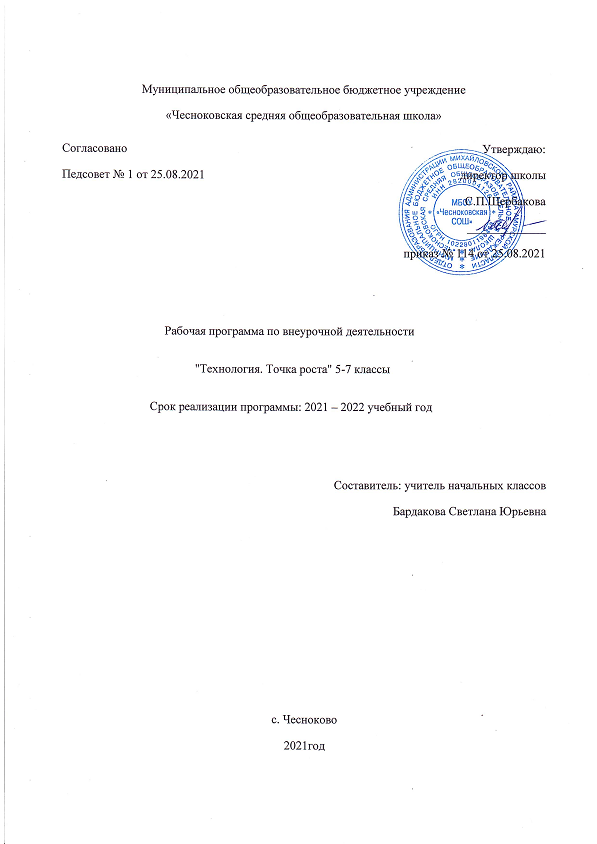 